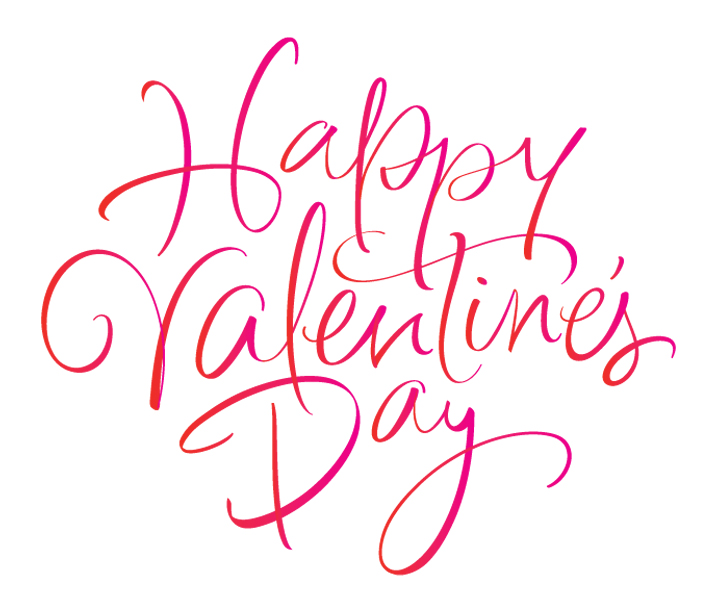 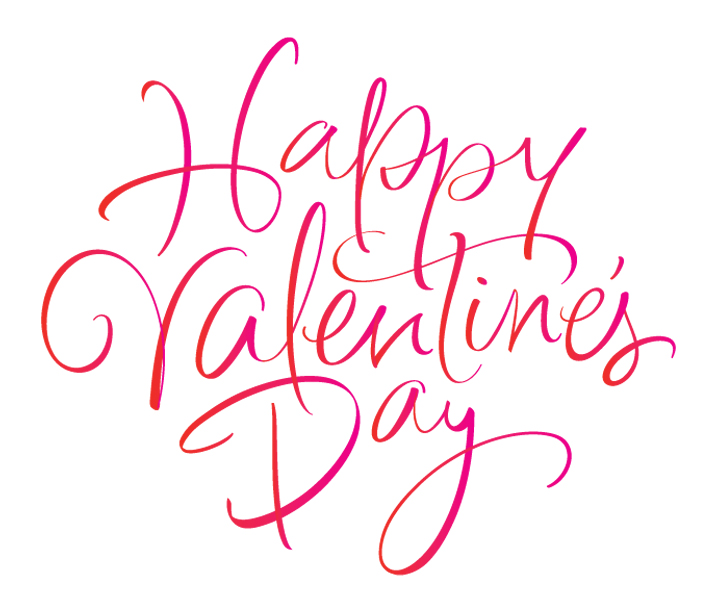 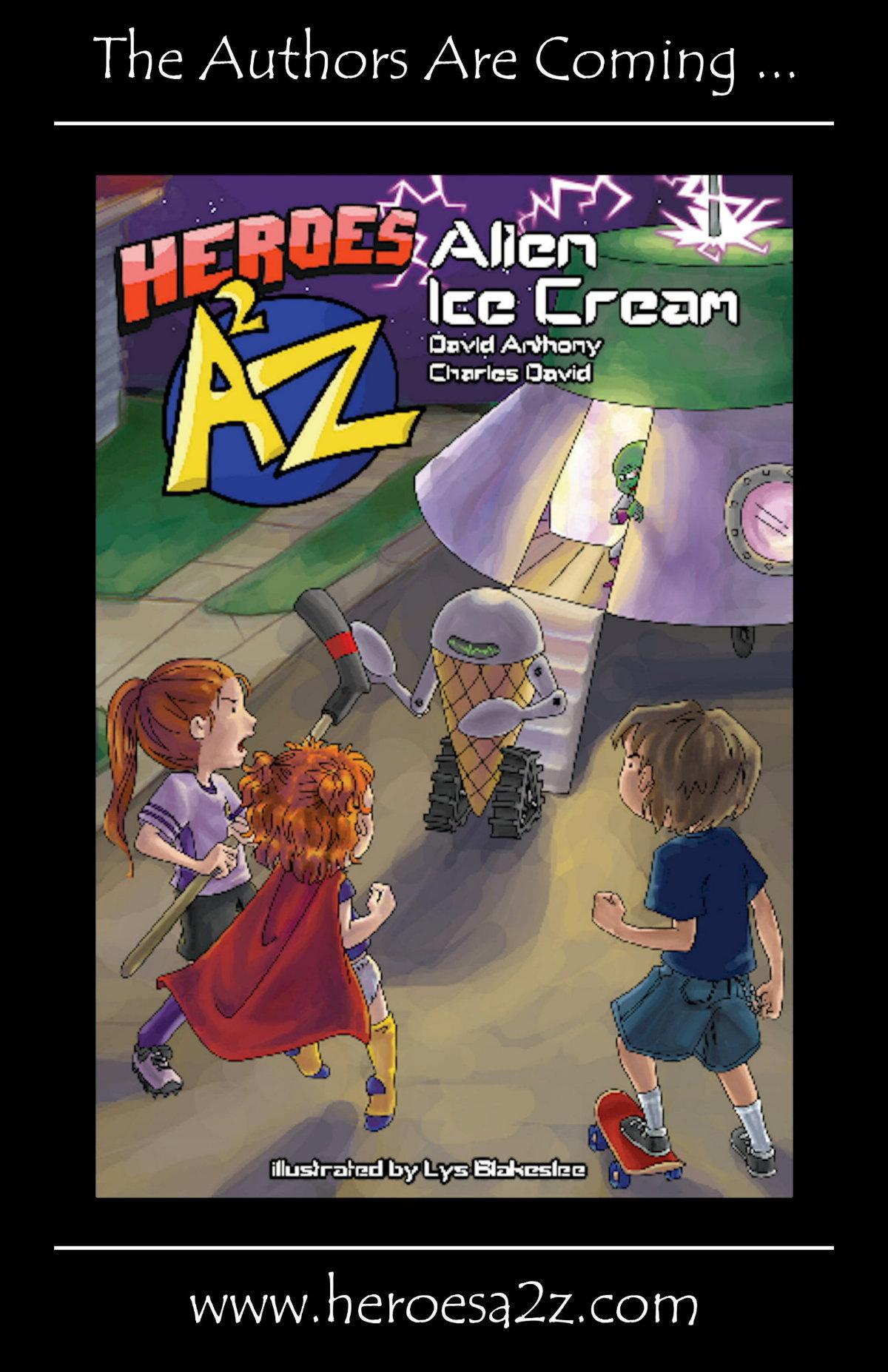 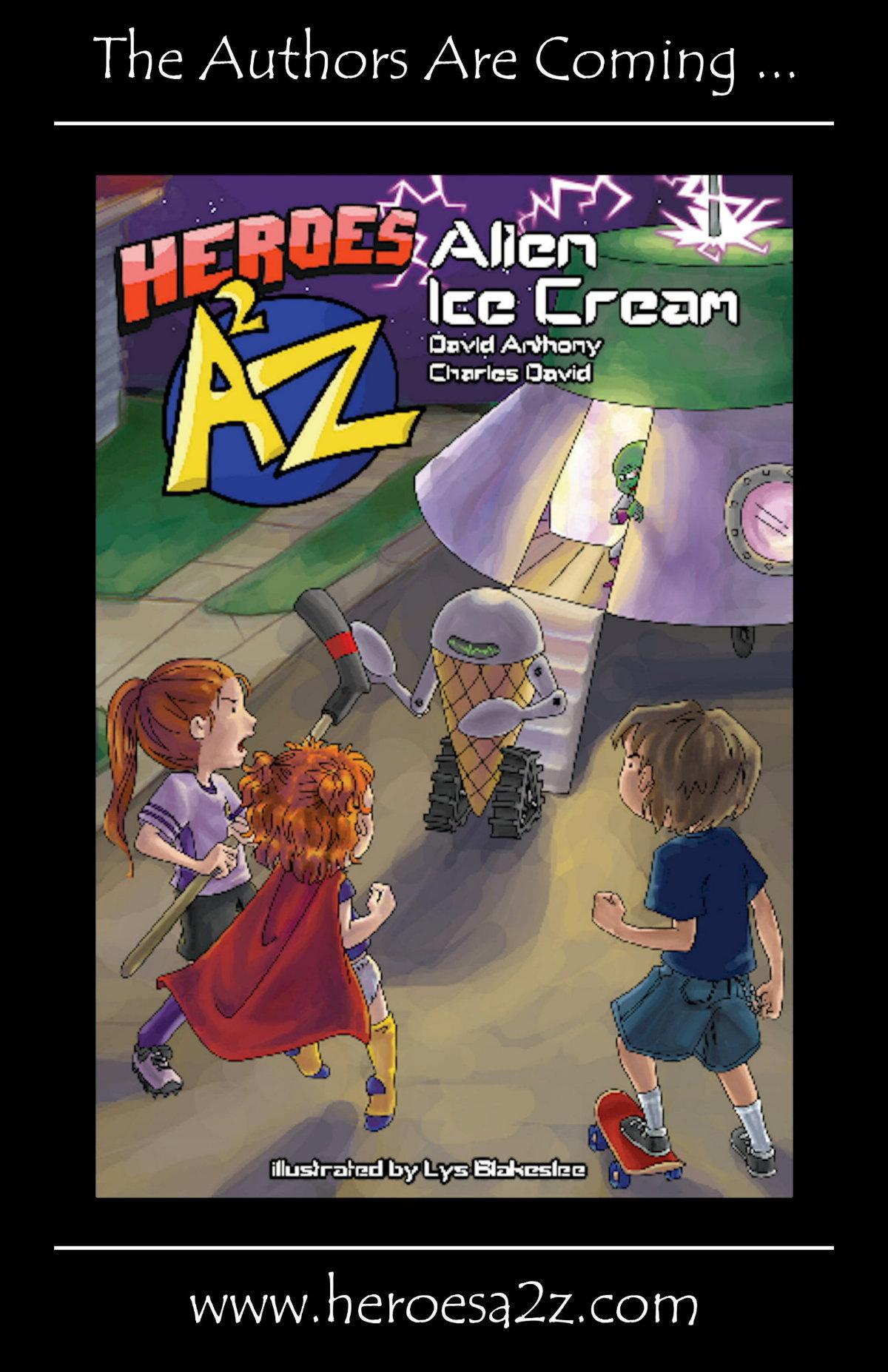                JOIN US FOR FAMILY NIGHT! FEB. 24TH FROM 5:00-6:30p.m.